Sample Assessment Tasks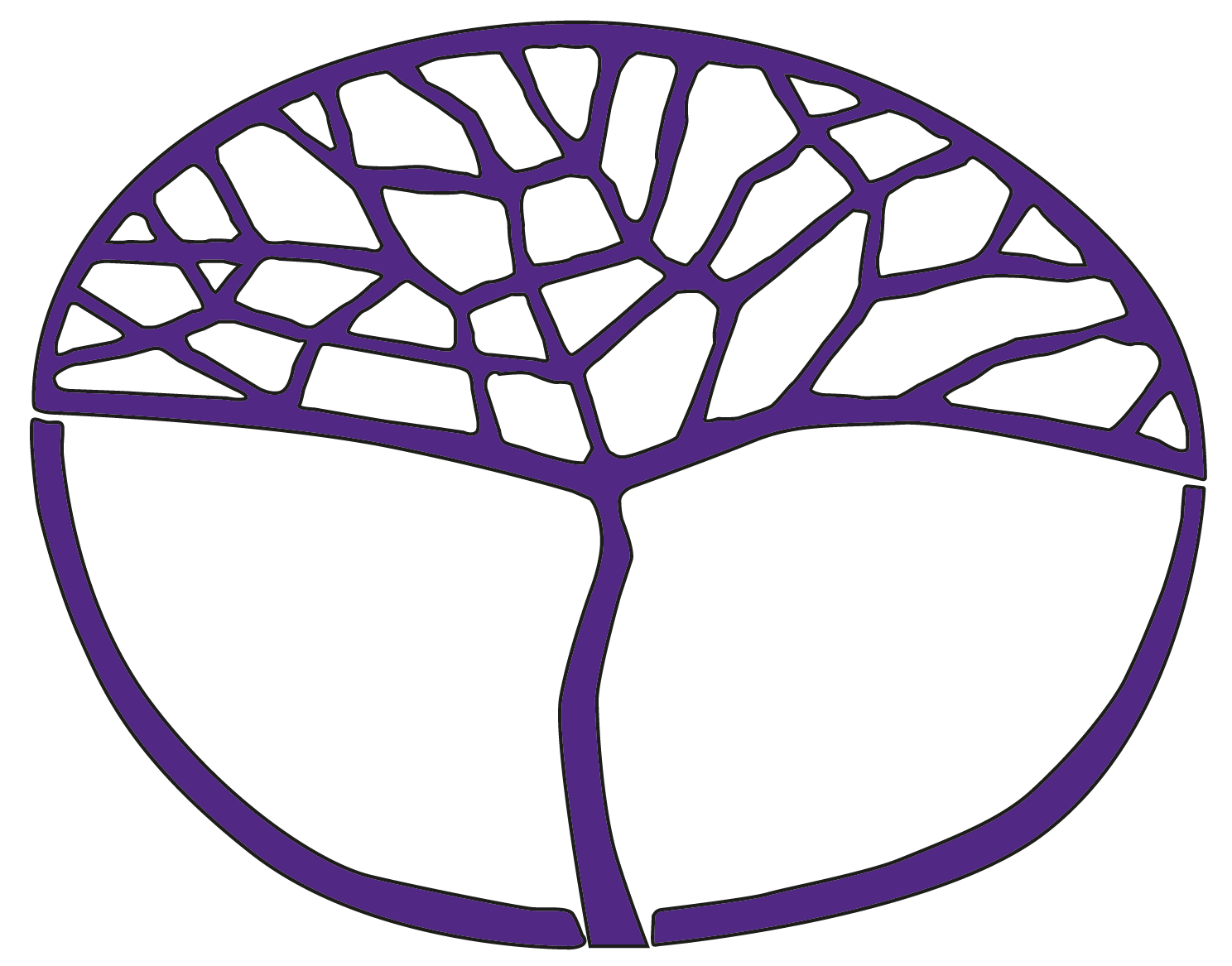 Business Management and Enterprise General Year 11Copyright© School Curriculum and Standards Authority, 2018This document – apart from any third party copyright material contained in it – may be freely copied, or communicated on an intranet, for non-commercial purposes in educational institutions, provided that the School Curriculum and Standards Authority is acknowledged as the copyright owner, and that the Authority’s moral rights are not infringed.Copying or communication for any other purpose can be done only within the terms of the Copyright Act 1968 or with prior written permission of the School Curriculum and Standards Authority. Copying or communication of any third party copyright material can be done only within the terms of the Copyright Act 1968 or with permission of the copyright owners.Any content in this document that has been derived from the Australian Curriculum may be used under the terms of the Creative Commons Attribution 4.0 International licence.DisclaimerAny resources such as texts, websites and so on that may be referred to in this document are provided as examples of resources that teachers can use to support their learning programs. Their inclusion does not imply that they are mandatory or that they are the only resources relevant to the course.Sample assessment taskBusiness Management and Enterprise – General Year 11Task 2 – Unit 1Assessment type: Business researchConditionsPeriod allowed for completion of the task: 2 weeksSome class time will be used.Task weighting8% of the school mark for this pair of units__________________________________________________________________________________Billie, Bob and Ben are considering going into business together to manufacture unique pieces of furniture using locally sourced raw materials were possible. At this stage, they plan to name their business Be-cubed Furniture.Billie will design the furniture pieces, Bob will take responsibility for manufacturing them and Ben’s area of expertise is in marketing and sales. They will each contribute cash to commence business (Billie $80,000, Bob $120,000 and Ben $75,000).Billie and Ben will only work part-time for the business (approximately half a week each) whilst Bob will work full-time manufacturing the pieces.Part A 	(12 marks)You are required to prepare and submit to the partners for their consideration and approval, a partnership agreement containing the following sections, with rationale provided where appropriate:Partnership name and locationDescription of businessPartner’s contributions to the businessGeneral duties of partners Partner’s rights to make decisionsSharing of profits/losses of the business and other remunerations (e.g. wages for partners)Termination of partnershipPart B	(13 marks)To help the partners decide whether or not to establish their business together, you are required to research and provide responses for the following:If the partners do not sign the agreement they will be bound by the Partnership Act 1895 (WA). Provide a link to this act and identify three items in the act that may impact on the partners.(4 marks)Explain three other legal requirements the partners will need to consider in setting up the business.	(9 marks)Part C 	(5 marks)Submit all evidence of research and an appropriately formatted bibliography with your task.Declaration of authenticity of work (to be submitted with the task)I verify that the task I have submitted:is my own work, andI have acknowledged and provided references for all sources of information that is not my own (including text and images).Name ____________________________________________________________________________Signature _______________________________________________	Date ___________________Marking key for sample assessment task 2 – Unit 1Part A	(12 marks)Part B 	(13 marks)If the partners do not sign the agreement they will be bound by the Partnership Act 1895 (WA). Provide a link to this act and identify three items in the act that may impact on the partners.(4 marks)Explain three other legal requirements the partners will need to consider in setting up the business. 	(9 marks)Part C 	(5 marks)Submit all evidence of research and an appropriately formatted bibliography with your task.Sample assessment taskBusiness Management and Enterprise – General Year 11Task 10 – Unit 2Assessment type: ResponseConditionsTime for the task: 40 minutes In class, conducted under test conditions. Calculators are permitted.Task weighting7% of the school mark for this pair of units__________________________________________________________________________________Question 1	(5 marks)For each of the following, select the most appropriate response.A source document is:an original record that provides evidence of a transactionall notes made to record a transactiona document that calculates the profit of the business a way of collecting all financial and other data for the business.A business calculates profit by:totalling all revenues receivedtotalling all expenses paiddeducting all revenues from all expensesdeducting all expenses from all revenues.Which of the following is true about a receipt?Issued as proof that goods have been delivered.Issued when the goods are ordered.Issued by the seller to the buyer.Issued by the buyer to the seller.Which of the following is consists of expenses used to calculate profit?Advertising, rent and wages.Sales, electricity and salaries.Telephone charges, cash and insurance.Motor vehicles, bank charges and bank overdraft.Which of the following is not a revenue item used to calculate profit?Fees.Interest received.Sales.Inventory.Question 2	(6 marks)Identify two source documents and explain why a business should use each of the documents.Document 1: _______________________________________________________________________ ______________________________________________________________________________________________________________________________________________________________________________________________________________________________________________________Document 2: _____________________________________________________________________________________________________________________________________________________________________________________________________________________________________________________________________________________________________________________________Question 3	(4 marks)Describe the purpose of each of the following cash records of a business.Business bank reconciliation__________________________________________________________________________________________________________________________________________________________________________________________________________________________________________________________________________________________________________________________________________________________________________________________________________________________Receipt__________________________________________________________________________________________________________________________________________________________________________________________________________________________________________________________________________________________________________________________________________________________________________________________________________________________Question 4	(8 marks)Describe how each of the following methods can be used to monitor business activity:Customer databases __________________________________________________________________________________________________________________________________________________________________________________________________________________________________________________________________________________________________________________________________________________________________________________________________________________________Sales data __________________________________________________________________________________________________________________________________________________________________________________________________________________________________________________________________________________________________________________________________________________________________________________________________________________________Debt __________________________________________________________________________________________________________________________________________________________________________________________________________________________________________________________________________________________________________________________________________________________________________________________________________________________Cash __________________________________________________________________________________________________________________________________________________________________________________________________________________________________________________________________________________________________________________________________________________________________________________________________________________________Question 5	(8 marks)Calculate the profit for Wendy’s Web Wonders for the year using items in the extract below. Show all workings.Extract of account balances for the year ended 30 June 2019Workings:Profit for the year ended 30 June 2019 is ___________________________________Marking key for sample assessment task 10 – Unit 2Question 1	(5 marks)Question 2	(6 marks)Identify two source documents and explain why a business should use each of the documents.Question 3	(4 marks)Describe the purpose of each of the following cash records of a business.Question 4	(8 marks)Describe how each of the following methods/items can be used to monitor business activity:customer databasessales datadebtcash.Question 5	(8 marks)Calculate the profit for Wendy’s Web Wonders for the year using items in the extract below. DescriptionMarksOrganises and analyses business information to prepare a detailed, relevant partnership agreement 10–12Organises and analyses business information to prepare a relevant partnership agreement7–9Organises business information to prepare a mostly relevant partnership agreement4–6Prepares a partnership agreement with limited details1–3Total/12DescriptionMarksProvides a link to the Partnership Act 1895 (WA)1Identifies items in the act that may impact on partners1–3Total/4Answer may include, but is not limited to:Answer may include, but is not limited to:Link:https://www.legislation.wa.gov.au/legislation/prod/filestore.nsf/FileURL/mrdoc_29839.pdf/$FILE/Partnership%20Act%201895%20-%20%5B05-f0-00%5D.pdf?OpenElementItems in the act that may impact on partners include:Liability of partnersRetirement of partnersDistribution of profits/lossesPartner’s rights to interest on advances at 6% paNo rights to interest on capital contributed by each partnerNo rights to remuneration for partners for their work in the partnershipPartners must not compete directly with the business without consent Link:https://www.legislation.wa.gov.au/legislation/prod/filestore.nsf/FileURL/mrdoc_29839.pdf/$FILE/Partnership%20Act%201895%20-%20%5B05-f0-00%5D.pdf?OpenElementItems in the act that may impact on partners include:Liability of partnersRetirement of partnersDistribution of profits/lossesPartner’s rights to interest on advances at 6% paNo rights to interest on capital contributed by each partnerNo rights to remuneration for partners for their work in the partnershipPartners must not compete directly with the business without consent DescriptionMarksFor each legal requirementExplains the legal requirement3Describes the legal requirement2Identifies a legal requirement1Total/9Answer may include, but is not limited to:Answer may include, but is not limited to:Australian business number (ABN)An ABN is a unique number (made up of 11 digits) that is used to identify your business to the government and/or communityIf a business does not have an ABN then other businesses may withhold paying the Goods and Services tax to them and therefore business cannot claim this tax back from the Australian Taxation Office (ATO)Business nameBusinesses trading under their own name are not required to register their name, all other business names must be registered, therefore if the partners plan to use the name Be-cubed Furniture they will need to register the nameNames cannot be the same or too similar to other business names or be offenceBusiness registrationBusiness names need to be registered with ASIC or use the Business Registration Service, an ABN number is required and a fee is payableBusinesses that have been provided with an ABN are added to the Australian Business Register (ABR)Registration of tax file number (TFN)A TFN for a partnership can be usually be applied for at the time of completing an ABN applicationA TFN is a unique number issued by the ATO to help the business manage its tax and other government services it may need to accessEven though the partnership must lodge a tax return annually, the partnership itself does not pay tax, rather each partner must report and pay tax on their share of profit distributionsAustralian business number (ABN)An ABN is a unique number (made up of 11 digits) that is used to identify your business to the government and/or communityIf a business does not have an ABN then other businesses may withhold paying the Goods and Services tax to them and therefore business cannot claim this tax back from the Australian Taxation Office (ATO)Business nameBusinesses trading under their own name are not required to register their name, all other business names must be registered, therefore if the partners plan to use the name Be-cubed Furniture they will need to register the nameNames cannot be the same or too similar to other business names or be offenceBusiness registrationBusiness names need to be registered with ASIC or use the Business Registration Service, an ABN number is required and a fee is payableBusinesses that have been provided with an ABN are added to the Australian Business Register (ABR)Registration of tax file number (TFN)A TFN for a partnership can be usually be applied for at the time of completing an ABN applicationA TFN is a unique number issued by the ATO to help the business manage its tax and other government services it may need to accessEven though the partnership must lodge a tax return annually, the partnership itself does not pay tax, rather each partner must report and pay tax on their share of profit distributionsDescriptionMarksGathers relevant information and provides an appropriately formatted bibliography4–5Gathers some relevant information and provides a bibliography2–3Gathers limited information and/or provides a limited bibliography1Total/5$Advertising Interest receivedWages Bank charges paidFees receivedElectricityInternet charges	4,000	5,000	21,000	500	58,000	2,80015,0001(a)2(d)3(c)4(a)5(d)DescriptionMarksFor each source documentIdentifies a source document and explains why a business should use it3Identifies a source document and briefly explains why a business should use it2Identifies a source document1Total/6Answer could include, but is not limited to:Answer could include, but is not limited to:Order formprovides evidence that the goods received and to be paid for were actually orderedcontains all relevant details of the goods ordered, for example, date, amount, the reason, from whom, to whom, description of itemprotects the business particularly in cases where disputes may ariseTax invoiceadvises the customer of how much is due to be paid, what for and by whendetails can be checked against order forms to ensure that all goods charged were actually orderedrecords details of GST, if applicableOrder formprovides evidence that the goods received and to be paid for were actually orderedcontains all relevant details of the goods ordered, for example, date, amount, the reason, from whom, to whom, description of itemprotects the business particularly in cases where disputes may ariseTax invoiceadvises the customer of how much is due to be paid, what for and by whendetails can be checked against order forms to ensure that all goods charged were actually orderedrecords details of GST, if applicableDescriptionMarksFor each cash recordDescribes the purpose of the cash record2States a fact about the cash record1Total/4Answer could include, but is not limited to:Answer could include, but is not limited to:A business bank reconciliation is prepared to check the bank records against the business records and to correct any discrepancies.A receipt provides a record of all amounts received by a business and provides the evidence for the customer that the amount has been paid.A business bank reconciliation is prepared to check the bank records against the business records and to correct any discrepancies.A receipt provides a record of all amounts received by a business and provides the evidence for the customer that the amount has been paid.DescriptionMarksFor each method/itemDescribes how the method/item is used to help monitor business activities2States a fact about the method/item1Total/8Answer could include, but is not limited to:Answer could include, but is not limited to:Customer databasesare digital and contain records of customer details and characteristics such as demographics, geographic locations help to determine spending patterns of customersSales datarecords what customers purchased and when – the information can be used to develop advertising and marketing strategies to attract current and future customerssales data allows a business to target customers who may need additional products and services to support their purchases, for example, customers who purchased clothing may be interested in accessories to matchDebtdebt allows the business to acquire assets over time and can be advantageous to the business income provided the debt level is controlled and monitoreddebt repayment should be manageable and pre-empted wherever possible to avoid increasing levels of accumulated debt Casha healthy cash flow enables the business to meet debts when they fall dueif creditors are slow in repaying their accounts, cash allows the business to cope with the shortfall in the short termCustomer databasesare digital and contain records of customer details and characteristics such as demographics, geographic locations help to determine spending patterns of customersSales datarecords what customers purchased and when – the information can be used to develop advertising and marketing strategies to attract current and future customerssales data allows a business to target customers who may need additional products and services to support their purchases, for example, customers who purchased clothing may be interested in accessories to matchDebtdebt allows the business to acquire assets over time and can be advantageous to the business income provided the debt level is controlled and monitoreddebt repayment should be manageable and pre-empted wherever possible to avoid increasing levels of accumulated debt Casha healthy cash flow enables the business to meet debts when they fall dueif creditors are slow in repaying their accounts, cash allows the business to cope with the shortfall in the short termDescriptionMarks1–8Note: Calculation of profit does not need to be presented in statement formTotal /8